Publicado en Madrid el 06/03/2024 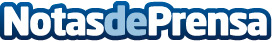 Canel Rolls se consolida como la única cadena en España especializada en Cinnamon RollsInversiones Venespor, propietario de la marca, cuenta con un total de 23 establecimientos y genera más de 200 puestos de trabajoDatos de contacto:Pura De ROJASALLEGRA COMUNICACION619983310Nota de prensa publicada en: https://www.notasdeprensa.es/canel-rolls-se-consolida-como-la-unica-cadena Categorias: Franquicias Gastronomía Madrid Emprendedores Restauración http://www.notasdeprensa.es